МКОУ Лесниковская основная общеобразовательная школаГусь-Хрустального района Владимирской области ПРОВЕЛА: Кепина Елена Анатольевнаучитель начальных классов Цели: обобщить знания учащихся о весенних изменениях в природе; рассмотреть экологические проблемы, которые возникают весной, способы их решения; углубить и расширить знания учащихся о некоторых видах растений и животных; воспитать любовь к родной природе, бережное отношение к ней; развивать внимание, любознательность, речь.Оборудование: рисунки, фотографии растений и животных весной, запись пьесы «Времена года» П.И. Чайковского.Ты любишь ледяной январь,Безветрие, стужу зверскую,А я – лютующий февраль,Метель, позёмку дерзкую.Ты любишь ранний месяц мартС апрельскими проталинами,А я – молнеиграющий майС дождями моментальными.Ты любишь облачный июньВ просторе многоярусном,А я – сжигающий июльИ август – солнце в ярости!Ты любишь бархатный сентябрь,С его зелёном золотом,А я – когда несёт октябрьШтыки дождя по городу.Ты любишь краски в ноябре,Свинцовые с лиловыми,А я – декабрь, ведь в декабреМы переходим к новому.Учитель. Отгадайте загадку, и вы узнаете тему нашего занятия.Старый тополь у крылечка.Ищет грач своё местечко.Грохот льдин, шуршанье вод.Света полон небосвод.Муравьи, едва подсохло, Дружно взялись за дела:Муравейников высоких.Починяют купола. (Весна.)А.Екимцев.Учитель. Ребята, сегодня мы подведём итог наших наблюдений за признаками весны, изменениями в жизни растений и животных весной, вспомним замечательные стихотворения и поговорки о весне и весенних месяцах. А для подведения итогов я приглашаю участников занять свои места.Заранее подготовленные учащиеся читают стихотворения.1-й ученик. Золотое солнце вышло,Бродит по горам.Галки подняли на крышеСтрашный тарарам.Снег скользит по горным склонам,Глыбой едет вниз.Две сосульки с нежным звономС крыши сорвались.Две синички что-то спели,Воробьи галдят.Мелодичный звон капелиНаполняет сад.Стало в мире больше света,Света и тепла.Что случилось? Может, этоК нам пришла весна?2-й ученик. К нам весна шагает Быстрыми шагами,И сугробы таютПод её ногами.Чёрные проталиныНа полях видны.Верно, очень тёплые Ноги у весны.И.Токмакова- Давайте вспомним весенние месяцы. Ребята, отгадайте загадки:1. Дует тёплый южный ветер,Солнышко всё ярче светит,Снег худеет, мякнет, тает.Что за месяц? Кто узнает?(Март.)Яростно река ревётИ разламывает лёд.В домик свой скворец вернулся,А в лесу медведь проснулся,В небе жаворонка трель.Месяц к нам пришёл …(Апрель.)Зеленеет даль полей,Запевает соловей.В белый цвет оделся сад,Пчёлы первые летят.Гром грохочет. Угадай, что за месяц это?(Май.)- Какие приметы весны названы в этих месяцах?Звучит запись из цикла «Времена года» П.И. Чайковского.В класс входят весенние братья-месяцы.МАРТ. 21марта – день весеннего равноденствия, - день с ночью меряется: полусуток на небе солнышко, полусуток – ночь.В этот день в лесу празднуют Новый год – к весне поворот.Солнце начинает одолевать зиму. Рыхлеет, ноздрится, становится серым снег. С  крыш свисают ледяные сосульки, блестя, струится по ним вода – и капает, капает… Натекают лужи – и уличные воробьишки вело полощутся в них, смывая с перьев зимнюю копоть. В садах звенят радостные бубенчики синиц.Весна прилетела к нам на солнечных крыльях. У неё строгий порядок работ. Первым делом она освобождает землю: делает проталинки. А вода ещё спит подо льдом. Спит под снегом и лес.АПРЕЛЬ. Апрель – это уже настоящий весенний месяц.Пусть в иной год тёплая погода установится не сразу, пусть и снег пойдёт, и мороз ударит, а всё-таки весна уже чувствуется.Послушайте, как весело звенит по водосточным трубам вешняя капель. На дворах среди потемневшего снега сверкают лужи. В лужах отражается солнце и по-весеннему ярко-синее небо.Воробьи, растопырив крылышки, с громким задорным чириканьем наскакивают друг на друга, дерутся или с таким азартом купаются в лужах, что кругом только брызги летят.По карнизам домов, нежно воркуя, расхаживают степенные голуби.А как приятно в погожий весенний денёк побывать за городом! В полях повсюду уже почти сошёл снег. В ложбинах шумят потоки воды. Со всех сторон несутся они к реке и скрываются подо льдом. Лёд посинел, надулся, весь потрескался – вот-вот тронется, поплывёт вниз по реке.А вот в небольшой заводи, где лёд отошёл от берега и разлилась вода, плавает парочка диких уток. Они уже прилетели с юга и пока, до вскрытия рек и озёр, ютятся у берегов по растаявшим местам. Прилёт этих птиц – верный признак того, что до весеннего половодья уже совсем недолго.Прошло ещё несколько тёплых дней, вскрылась река, а на возвышенностях показалась молодая зелёная травка. По косогорам, пригретые солнцем, выглянули первые цветы мать-и-мачехи. На орешнике и на осине повисли длинные серёжки, а ветви ивы в серебристо-белых пушистых «зайчиках».В лугах и на оттаявших лесных полянах появились кучки свеженарытой земли – кротовьи холмики. В голубой вышине, над лугами и полями, над перелесками, зазвенела весёлая песня жаворонка.МАЙ. Май – месяц цветения земли. Хорошо в эту весеннюю пору в лес! Только недавно сошёл снег, а из-под слежавшейся прошлогодней листвы всюду лезет молодая травка. Между кустов возле больших светлых луж синеют медуницы и поднимается золотисто-жёлтый чистяк.В воздухе тоже чувствуется весна – пахнет талой землёй, отсыревшей корой деревьев, сморчками. А то вдруг набежит ветерок, и так хорошо запахнет фиалками! Значит, и они уже где-то в лесу распустили свои душистые, нежные лепестки.Из весенних луж слышится задорное урчание лупоглазых певцов-лягушек. Откуда-то издалека доносится кукование кукушек. Земля с каждым днём становится всё наряднее, одевается в пёстрый убор свежих трав и цветов. Цветут берёзы, вётлы, могучие великаны дубы и душистая черёмуха. В садах зацветают яблони, сливы, вишни. А потом цветущий наряд деревьев сменится зелёным убором густой листвы.Повсюду: в лесу, на лугу и в поле – с зари до зари распевают птицы. Днём в рощах и в лесу стоит такой щебет, свист, чириканье, что трудно и различить, кто из пернатых певцов как поёт.Дни яркие, солнечные, один краше другого.Но вот откуда-то из-за леса выползла тяжёлая грозовая туча. Всё кругом помрачнело. Притих многоголосый птичий хор. По верхушкам деревьев пробежал тревожный ветерок. Тяжело упала на земля первая дождевая каля, за ней другая, третья. И вдруг огненной трещиной на миг раскололось свинцовое небо. Треснуло, загрохотало кругом. Как из ведра хлынул тёплый грозовой дождь.Недолог весенний ливень. Быстро промчались тучи, вновь засияло солнце, а от влажной, пригретой земли стал подниматься кверху тёплый парок.Игра «Весенние братья-месяцы»Учитель. Давайте вспомним пословицы и поговорки о весенних месяцах. Учащиеся в течение недели искали пословицы и поговорки о весенних месяцах, красиво оформляли свои работы.Экологическая сказка «Весна».Учитель читает сказку и демонстрирует фотографии природы весной.ВЕСНАПриступила к работе Весна-красна. Не сразу взялась она за дело. Сперва призадумалась: какую бы ей картину нарисовать?Вот стоит перед ней лес – хмурый, унылый. «А дай-ка я разукрашу его по-своему, по-весеннему!»Взяла она тонкие, нежные кисточки.Чуть-чуть тронула зеленью берёз, а на осины и тополя поразвесила длинные розовые и серебряные серёжки.День за днём всё наряднее пишет свою картину Весна.На широкой лесной поляне синей краской вывела она большую весенную лужу. А вокруг неё, будто синие брызги, рассыпала первые цветы подснежника, медуницы.Ещё рисует день и другой. Вот на склоне оврага кусты черёмухи; их ветки покрыла Весна мохнатыми гроздьями белых цветков. И на лесной опушке, тоже все белые, будто в снегу, стоят дикие яблони, груши.Посреди луговины уже зеленеет трава. А на самых серых местах, как золотые шары, распустились цветки калужницы.Всё оживает кругом. Почуяв тепло, выползают из разных щёлок букашки и паучки. Майские жуки загудели возле зелёных берёзовых веток. Первые пчёлы и бабочки летят на цветы.А сколько птиц в лесу и в полях! И для каждой из них Весна-Красна придумала важное дело. Вместе с птицами строит Весна уютные гнёздышки.По Г.Скребицкому- О каких признаках весны рассказывает сказка?- Как ведут себя насекомые?- Как ведут себя птицы?Учитель. Одна из примет весны – вскрытие рек, половодье.Чем это грозит животным?(Животные собираются на затопленных островах.)Рассмотрите рисунок «Ищут спасения». Как человек может помочь животным в половодье?Составьте рассказ по рисунку о спасении зайцев.(Рисунок помещён заранее на доске).Игра «Прилетели птицы».- А теперь проверим, хорошо ли вы знаете названия птиц. Слушайте внимательно! Если я ошибусь, вы должны встать. Внимание!Прилетели птицы:Голуби, синицы,Аисты, вороны,Галки, макароны.Прилетели птицы:Голуби, синицы,Мухи и стрижи.Прилетели птицы:Голуби, синицы,Чибисы, чижи,Галки и стрижи,Комары, кукушки,Даже совы-сплюшки,Лебеди и утки.И спасибо шутке!- Послушайте стихотворение. Какую помощь люди должны оказывать весной птицам? (Строить скворечники.)* * *Ученик1. День весенний, весёлый.Светит солнце с утра.Побежала из школыПо домам детвора.Притащили дощечкиИ пилу с молотком.На просохшем крылечкеСтроят маленький дом.Домик с круглым оконцем,Возле дома порог,Чтобы, греясь на солнце,Петь бы скворушка мог.Домик с крышей тесовый – Гордость наших ребят…Но скворечня готова,А скворцы не летят.Вышел дедушка древний,Сел курить на бревно:- А в соседней деревнеПрилетели давно!Слышен шелест под крышей,Птичий радостный гам…-Тише, дедушка!... Тише!...Это, кажется, к нам!З. Александрова* * *Ученик2. Пускай всегда такой обычайВ моей останется стране –Встречать любовно стаи птичьи,Всем сердцем радуясь весне.И я, ребята, в этом грешен:У всех соседей на видуУже строительство сквореченВ моём развёрнуто саду.Пусть прилетят, чтоб торопливо С утра до ночи хлопотать!Я двум скворцам приют счастливыйХочу до осени создать.Быть может, им в чужбине снилсяМой дом среди ветвей густых.Пусть русское гостеприимствоВ краю знакомом встретит их.Г. Гарнакарьян- Почему надо строить скворечники?- Какую роль выполняют птицы в природе?Конкурс «Растения весной».Почему весной листья на деревьях блестят? (Молодые листочки покрыты смолой. Её сразу почувствуешь на пальцах – листья клейкие. Эта смола оберегает нежные молодые побеги от резких перемен погоды и затрудняет испарение.)Какого цвета молодые листья дуба? (Молодые побеги бывают необычно красного цвета из-за присутствия в них особого красящего вещества. Через некоторое время они становятся зелёными.)Почему осиновый лист и без ветра трепещет? (Листья осины дрожат даже в безветренную погоду так как основание очень длинного черешка сплюснуто и похоже на тонкую пластинку.)Какие деревья и кустарники цветут ещё до распускания листьев? Ольха, ива, орешник.)Как выглядят цветы у сосны? (Роль цветков у сосны выполняют шишечки. Маленькие, красные, они появляются во второй половине мая.)В какое время года бывает хвоепад у ели? (Хвоепад у ели бывает ранней весной.)Орехи какого дерева самые мелкие в мире? Ольхи. Двести орешков весят всего один грамм.)Что означает «плач» берёзы весной? (Сокодвижение. В средней полосе России бывает в апреле.)Какое дерево поит дятла? (Берёза. Весной, когда по стволу к веткам начинает двигаться кисловато-сладкий сок дятел пробивает в стволе дырочку и пьёт его.)Какой вред деревьям приносит сбор сока? ( Дерево без сока засохнет, погибнет.)Какое травянистое растение зацветает первым? Когда? (Мать-и-мачеха, в апреле.)Как мать-и-мачеха от мороза спасается? (Если внимательно рассмотреть стебелёк, то можно увидеть, что он покрыт пушком. Воздух, который собирается между волосками, насыщается влагой. Вот этот пушок и помогает спастись от заморозка.)Какое растение называют «цветок-букетик»? Почему? (Медуницу. Сначала у неё все цветки розовые, через несколько дней на стебельке можно увидеть голубые, синие и фиолетовые цветки. Отцветая, они меняют окраску.)Какой цветок без листьев цветёт? (Мать-и-мачеха – листья появляются после цветения.)Конкурс «Животные весной»Почему грач прилетает первым? (Грачу достаточно первых проталин, чтобы разыскать себе корм. Своим длинным крепким клювом он выкапывает из земли личинки разных насекомых и червей.)Какие птицы прилетают весной раньше – стрижи или ласточки? Почему? (Ласточки прилетают раньше, так как они могут ловить насекомых у земли. Высоко в воздухе, где обитают стрижи, насекомые появляются позднее.)Какая птица никогда в жизни не садится на землю? (Это стриж. У него очень длинные крылья, а вот ноги совсем короткие. Если бы стриж сел на землю, то не смог бы вновь взлететь и погиб.)Кто спит в полёте?  ( В полёте спит стриж, который проводит в воздухе большую часть своей жизни.)Какая птица может передвигаться по стволу дерева вверх и вниз головой? (Поползень. Кормятся поползни насекомыми которых достают тонким клювиком из-под коры дерева. Поползни – очень полезные птицы.)Почему сова летает бесшумно? ( Бесшумность полёта позволяет сове приблизиться к жертве. Мягкость контурного оперения сов обусловлена именно этой особенностью. Даже крупные перья – маховые и рулевые – оказываются у сов сравнительно мягкими.)У какой птицы нет голоса? (У аиста нет голосовых связок, и он не имеет голоса. Издавая звуки, аисты громко щёлкают, ударяя верхней половинкой клюва о нижнюю. Иногда аист может шипеть.)Трудно ли аисту стоять на одной ноге? (Нет. Птицы могут часами стоять на одной ноге, не чувствуя усталости, так как в их колене есть специальный запирающий сустав, который срабатывает, как только птица встаёт на одну ногу.)Какая птица с наступлением весны бормочет: «Куплю балахон, продам шубу»? (Это тетерев-косач. С появлением первых проталин стаи тетеревов распадаются и начинается период гнездования.)Какие птицы прилетают к нам весной последними? (Иволги. Они возвращаются к нам с зимовки с 20 по 30 мая. Чуть раньше прилетают соловьи и стрижи – с 10 по 20 мая.)Конкурс «Приметы весны».Как по снегу в овраге узнать, где юг? (На южном склоне оврага лежит снег. Солнце в полдень находится на юге и поэтому хорошо освещает северный склон оврага, на нём снег тает быстрее.)В какую сторону тающий снег указывает своими «шипами»? (Во время таяния снега образуются «шипы» - выступы, остриём направленные к югу.)Какие ягоды можно собирать весной из-под снега? (Клюкву, бруснику.)Где раньше снег тает: в лесу или в огороде? Почему? ( Снег тает раньше в огороде, потому что там он грязный.)Что такое припай? (Припай – лёд, примёрзший к берегу и ко дну на мелководье.)Какого числа день равен ночи? (21 марта день по времени равен ночи. Этот день называется днём весеннего равноденствия.)Когда чаще всего бывает первая гроза? (Обычно в мае, реже – в конце апреля.)В какое время года можно наблюдать туманы? (Туманы бывают во все времена года).Где чаще всего образуются туманы? (Обычно туманы стелются над рекой, в низине, где много воды.)Какая охота разрешается в лесу в любое время года? (Фотоохота.)Конкурс чтецов «Весна – чудесная пора!».Конкурс «Весна и устное народное творчество».- Ребята, вспомните пословицы и поговорки со словом «весна».- Весенний лёд толст, да прост.- Весна-весница – подснежников царица.- Вода с гор притекла – весну принесла.- Грач на горе – весна на дворе.- Кто весной не прилежит, весь год будет сыт.Учитель подводит итоги викторины.Пословицы и поговорки о весенних месяцах.- В марте день с ночью меряется, равняется.- И в марте мороз на нос садится.- Март – березень, протальник, капельник.- Март – ветронос, водотёк.- Март грачевник, грачей пригнал.- Март – зимобор, с зоимой борется.- Март не весна, а предвесенье.- Март с водой, апрель с травой, а май с цветами.- Март у матери-зимы шубу купил, а через три дня её продал.- Апрель-батюшка в поле зовёт.- апрель воду подбирает, цветы раскрывает.- Апрель-месяц говорливый воды, хранитель вешнего шума.- Апрельский скворец-весны гонец.- Апрельский цветок ломает снежок.- В апреле хоть семь раз дождь иди, а всё платье сухо.- Мокрый апрель-хорошая пашня.- В мае два холода: когда черёмуха цветёт и когда дуб распускается.- Дождь в мае хлеба подымает.- Май леса наряжает, лето в гости ожидает.-Май – пора сева.-Май – под каждым кустом рай.- Майская травка и голодного кормит.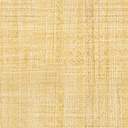 